Le relevé de compte Quel est le nom de la banque ? ……………………………………………………………………………………………2- Quel est le numéro de compte de Mr et Mme Revrat ?	……………………………………………………3- Quel est le montant des chèques ? :	n° 7506713 : ………………………………………….		n° 7506714 : …………………………………………..4- Mr Revrat a des rentrées d’argent :	oui 		non 	Si oui, lesquelles ?	…………………………………………………………………………………………………………………………………………………- Quel est le solde du compte de Mr et Mme Revrat ?	à la date du 8 décembre 2003 ?	…………………………………………………………………………………….	à la date du 10 décembre 2003 ?	…………………………………………………………………………………….7- Trouvez les abréviations qui signifient :	J’ai retiré de l’argent à un distributeur : 	…………………………………………………………………………	J’ai payé par chèque : …………………………………………………………………………………………………………	J’ai versé des chèques sur mon compte :	…………………………………………………………………………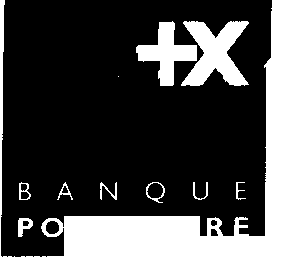 18,rue Monet94 018 CréteilBRED Banque PopulaireMR E:T MME: REVRAT        Date                         N° de compte                       N° de relevéBRED Banque PopulaireMR E:T MME: REVRAT        Date                         N° de compte                       N° de relevéBRED Banque PopulaireMR E:T MME: REVRAT        Date                         N° de compte                       N° de relevéCASDENBanque Populaire         Page               10 décembre 2003               456 38 1578                               24Relevé d’opérations du poste principal               10 décembre 2003               456 38 1578                               24Relevé d’opérations du poste principal               10 décembre 2003               456 38 1578                               24Relevé d’opérations du poste principal               10 décembre 2003               456 38 1578                               24Relevé d’opérations du poste principal          1/1DateRéférenceDébitCréditCrédit08/12Solde Précédent2 291,562 291,5609/12CHEQUE PAIEMENT                                     7506713QUITTANCE                                                   087    07	CFR LISIEUX	002305DEBIT MENSUEL CB                                      11/2003REMBOURSEMENT Mutuelle                     037MGENCHEQUE PAIEMENT                                     7506714QUITTANCE                                            047 1050001AOL 425573 RETRAIT DABREMISE CHEQUES71,4847,8579,9218,0029,99150,0020,00278,3220,00278,32Total des mouvements397,24298,32298,3210/12Nouveau Solde2 192,642 192,64